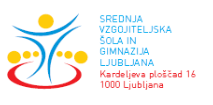      MODUL: VEŠČINE SPORAZUMEVANJA (vsp)     ŠTEVILO UR LETNO: 68	     PROGRAM: predšolska vzgoja		     LETNIK: 2. a, 2. b, 2. c in 2. d, 5. PT, odrasli     UČITELJ: Alenka Pokovec, Vesna LotričPri minimalnih standardih se upoštevajo priporočila v katalogu znanja za modul Veščine sporazumevanja: http://www.srednja.doba.si/assets/Ucni-nacrti/Predsolska-vzgoja/Vescine-sporazumevanja.pdfPričakovani dosežki izhajajo iz zapisanih ciljev, vsebin in kompetenc. Pričakovani dosežki so zapisani splošno, kar pomeni, da jih bodo dijakinje/dijaki dosegli v različnem obsegu in na različnih taksonomskih stopnjah. UČNA TEMA: KOMUNIKACIJA S PREDŠOLSKIM OTROKOM(okvirna obravnava snovi, poglobljeno v 4. letniku)Dijak/inja:opredeli osnovne stile vodenja skupine in  njihove prednosti in pomanjkljivostireflektira lastno izkušnjo vodenja in izkušnje, ko je bil voden na različne načinepozna različne tehnike vodenja otrokanačrtuje vodstvo skupine otrok pri določeni dejavnosti ter pri tem izbere ustrezen način glede na situacijo in starost otrokrazume telesno govorico otrokaprepozna otrokove neverbalne znakerazloži pomen neverbalnega izražanja pri predšolskem otroku (dotiki, glas, ritem, glasba, likovno izražanje…)opredeli socialne veščine in pozna njihov pomen v medsebojnih odnosihpozna pomen pozitivne interakcije z otrokom in skupinooblikuje čustveno topel odnos z otrokomustvari pozitivno klimo v skupiniotrokom omogoča zadovoljevanje potreb v skladu s situacijo in razvojno stopnjospodbuja interakcijo med otroki v skupininačrtuje dejavnosti, skozi katere se skupina medsebojno spoznava in zbližujeorganizira povezovanje skupine s širšim okoljemUČNA TEMA: I. SODELOVANJE IN KOMUNIKACIJA S STARŠIII. DRUŽINA(Povezovanje učne snovi s PUD v vrtcu in KOV)Dijak/inja:pozna osnove sodelovanja s staršizna pojasniti pomen sodelovanja vrtca in staršev pri vzgoji otrokaprofesionalno komunicira s starši in uporablja osnove bontona obvlada osnovne veščine retorike in nastopanja pred skupino starševsooblikuje različne oblike sodelovanja s starši: igralne ure, individualni pogovori, pogovorna srečanjapripravi eno izmed oblik sodelovanja s starši in jo analizirakonflikte ali nesoglasja rešuje po principih oz. tehnikah reševanja konfliktovpozna različne tipe družin in razume različne potrebe otrok in družin pri vključevanju v vrtčevsko okolje in kulturorazlikuje različne tipe družin je sposoben prepoznati versko, rasno in kulturno različnost družine in poišče načine za smiselno vključevanje te različnosti v delo s skupino, otrokom pa ob tem privzgaja strpnost in odpravlja predsodkeomogoči izražanje osebnih načel in nazorov staršev skladno s strokovno etiko in pedagoškimi načeli vrtcapozna zakonodajne predpise  in postopke o družinskih pravicah in dolžnostih staršev do otrokpozna pomen sodelovanja vrtca in staršev pri vzgoji otrokas starši sprotno izmenjuje informacije o otrokovem počutju in ravnanjuseznanja starše z otrokovo vključenostjo v skupinosoorganizira aktivnosti v vrtcu, v katere aktivno vključi tudi staršespoštovati etiko udeleženosti (delitev odgovornosti pri vzgoji otrok v vrtcu)predvideti morebitne ovire medkulturnega komuniciranjaUČNA TEMA:I. TIMSKO DELOII. PROJEKTNA NALOGA(Povezovanje učne snovi s PUD v vrtcu in KOV)Dijak/inja:pozna psihodinamične procese v timupozna različne vloge članov timaopredeliti odnos nadrejenost-podrejenostprouči raven motiviranosti za kakovostno delo v timureflektira lastno izkušnjo dogajanja v timuoceni stopnjo zadovoljstva posameznih članov timapozna organizacijo procesa dela v strokovnem timu ter sodobne metode timskega delav timu pripravi, izvede in evalvira neko aktivnostizdela izvedbeni načrt timskega dela z jasno razvidnimi vlogami in časompresodi doseganje načrtovanih ciljev timskega delaoceni ustreznost načinov dela v timuoblikuje lastno vlogo v timu in ravna v skladu z njoutemeljiti štiri odnose, ki se lahko vzpostavijo v timu: vzgojitelj prevzame vlogo nadrejenega v oddelku, pomočnik prevzame vodilno vlogo v oddelku, v oddelku sta dva vzgojitelja, enakovreden odnos med vzgojiteljem in pomočnikomspoštljivo komunicirati s sodelavci in pri svojem delu upoštevati Kodeks etičnega ravnanja v vrtcihopisati delo vzgojitelja na podlagi načrtovanja, izvajanja in evalvacijeargumentirati pomen samoevalvacije s pomočjo različnih tehnik/metod (SWOT analiza, portfolio …)UČNA TEMA: I. KOMUNIKACIJAII. REŠEVANJE KONFLIKTOV(okvirna obravnava snovi, poglobljeno v 4. letniku)Dijak/dijakinja:razlikuje različne vrste komuniciranja glede na različne kriterijeoceni pomen različnih vrst komuniciranja.navede značilnosti različnih vrst besednega komuniciranja (osebna, telefonska, pisna)sestavi učinkovito osebno, telefonsko ali pisno sporočilo staršem in sodelavcemkomunicira v slovenskem zbornem in pogovornem jezikupripravi jasno in enoznačno sporočilo, ki ga bo posredoval preko oglasne deske in e-pošte ter pri tem uporabi ustrezno IKTopredeli ovire za učinkovito komuniciranjev konkretni situaciji identificira motnje v komuniciranju, jih odpravi uporablja jaz sporočila in različne tehnike poslušanjarazume pomen povratnih sporočil in jih smiselno uporabljapripravi javni nastop, napiše samorefeksijo in predlaga spremembe za doseganje večje učinkovitosti.pozna vidike nebesednega sporazumevanja ( glas, geste, telesna drža, pogled dotik, oblačenje, osebni prostor…)analizira lastne načine vedenja v različnih situacijah,  jih po potrebi prilagodi oz. popravioblikuje besedno in nebesedno usklajeno sporočilo in ga ustrezno posreduje različnim sogovornikomprepozna neverbalne znake, ki jih sam oddaja in jih po potrebi korigiravzdržuje primerno medosebno razdaljopozna pomen reševanja medosebnih konfliktovnavede vzroke medosebnih konfliktovuporabi različne  načine njihovega reševanjav konkretni situaciji prepozna izvor konfliktaanalizira izvore konfliktov v življenjskih situacijah, izvede ustrezno strategijo reševanja ter jo ovrednoti z vidika konstruktivnostiMINIMALNI STANDARDI ZNANJAŠOLSKO LETO 2015/2016Poklicna kompetenca 1:  Vzpostavlja in vzdržuje ustrezne odnose ter komuniciranje s posameznim otrokom in skupino otrok.Poklicna kompetenca 2: Komunicira in sodeluje s starši pri vzgoji otroka.Poklicna kompetenca 3: Sodeluje v strokovnem timu.  Poklicna kompetenca 4: Zagotavlja učinkovito verbalno, neverbalno in elektronsko komuniciranje z otrokom, njegovo družino, sodelavci in različnimi institucijami.